LAS FAMILIAS INSTRUMENTALES: CUERDA, VIENTO Y PERCUSIÓN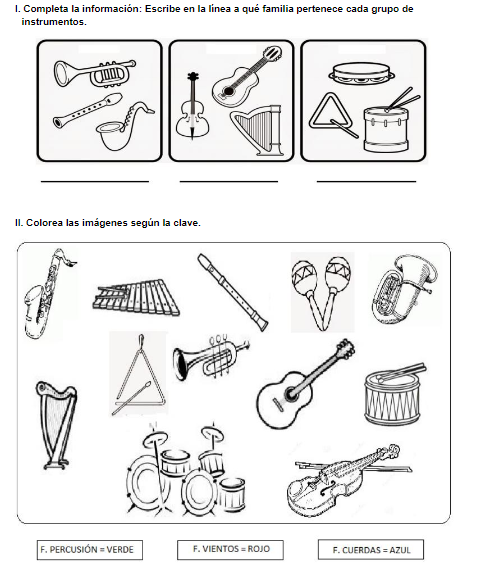 